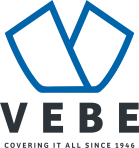 Strong 956 				                                               NADELVLIES                     Textiler Bodenbelag als mehrschichtiger Nadelvlies DIN EN 1307,Einstufung DIN  EN  ISO 10874  Klasse 33 (gewerblicher Bereich, starke Beanspruchung),	Komfortbereich Klasse LC 1, einfach,antistatisch, Aufladungsspannung im Begehversuch gemäß ISO 6356     max. 2 kV,ableitfähig, gemäß EN 61340-4-1, leitfähig geklebt  < 1x 108 Ohm (geometr. Mittelwert) Trittschallverbesserungsmaß  EN ISO 10140             		ca. 22 dB,Schallabsorptionsgrad EN ISO 354, αw-Wert              		ca. 0,20	Wärmedurchlasswiderstand ISO 8302 in m2 K / W     		0,12,				geeignet für Stuhlrollen DIN EN 12529 Typ H und für Fußbodenheizung,				Brandverhaltensklasse DIN EN 13501-1   	             		Bfl-s1, Flächengewicht nach ISO 8543:                               		1.350 g/m2 ,Fasereinsatzgewicht der Nutzschicht                          		750 g/m²,			Flächengewicht der Nutzschicht DIN EN 984              	660 g/m²,				Gesamtdicke ISO 1765          				6,5 mm,			Oberseite grobfaserig, meliert, 	Rückseitenausstattung     PET-Spunbond,			Art der Verfestigung vollimprägniert,			Material der Nutzschicht    100 % Polyamid, Dorix - Markenfaser, 			auf vollflächig gespachtelten verlegereifen Untergrund gemäß VOB Teil C, DIN 18365, Abschnitt 3 rapportlos, in fachgerechter Ausführung verkleben,Bahnenbreite 200 cm,								Art der Nutzung	 Geeignet für die Verlegung auf TreppenBelag, Hersteller/Typ										Strong 956 oder gleichwertig, jedoch unter Nachweis der Einhaltung vorgenannter Normen und Eigenschaften. Belag, Hersteller/Typ	 '......................................................'								vom Bieter einzutragen,												Klebstoff, Hersteller/Typ ‘Dispersionsklebstoff für Nadelvlies' , der niedrigsten Emissionsklasse,			Klebstoff, Hersteller/Typ	'…………………………………….'								vom Bieter einzutragen.	Anforderung an Umwelt,  Verbraucherschutz und gesundheitliche Unbedenklichkeit:Die Vergabekriterien V1.1 TÜV-PROFICERT-product Premium sind erfüllt. Weitergehend sind damit folgende Emissionsgrenzwerte eingehalten bei AgBB, BREEAM Exemplary Level, EU-Ecolabel, Finnische M1-Klassifizierung, Österreichisches Umweltzeichen ZU 56, Belgische VOC-Verordnung, GUT/Prodis, MVV TB Anhang 9, 9 / AG, LEED v4 (outside North America) und Blauer Engel (RAL DE-UZ 128).                        Bei Rückfragen steht Ihnen der Technische Service der VEBE Floorcoverings GmbH unter krefeld@vebe.net zur Verfügung.										